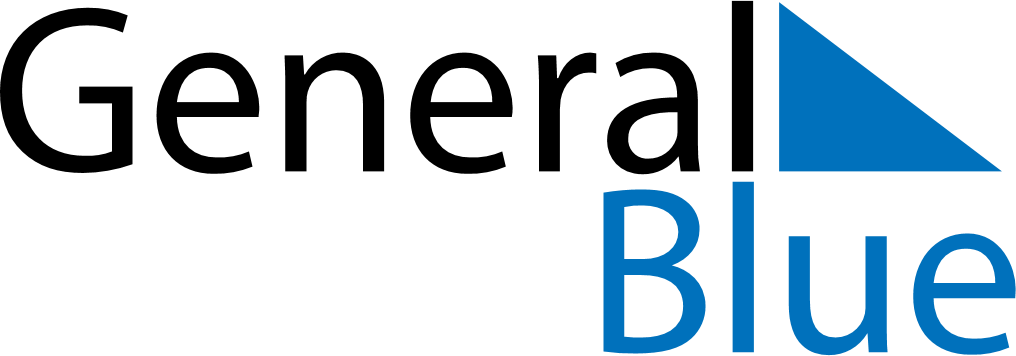 Quarter 2 of 2019IcelandQuarter 2 of 2019IcelandQuarter 2 of 2019IcelandQuarter 2 of 2019IcelandQuarter 2 of 2019IcelandApril 2019April 2019April 2019April 2019April 2019April 2019April 2019SUNMONTUEWEDTHUFRISAT123456789101112131415161718192021222324252627282930May 2019May 2019May 2019May 2019May 2019May 2019May 2019SUNMONTUEWEDTHUFRISAT12345678910111213141516171819202122232425262728293031June 2019June 2019June 2019June 2019June 2019June 2019June 2019SUNMONTUEWEDTHUFRISAT123456789101112131415161718192021222324252627282930Apr 14: Palm SundayJun 9: PentecostApr 18: Maundy Thursday
Apr 18: First Day of SummerJun 10: Whit MondayApr 19: Good FridayJun 17: Icelandic National DayApr 21: Easter SundayApr 22: Easter MondayMay 1: Labour DayMay 12: Mother’s DayMay 30: Ascension DayJun 2: The Seamen’s Day